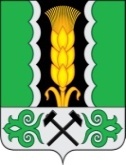 Российская ФедерацияРеспублика ХакасияАлтайский районАдминистрация Новомихайловского сельсоветаПОСТАНОВЛЕНИЕ«26» апреля 2023 год                                                                                             № 31с. НовомихайловкаОб отказе от покупки земельных участков из земель сельскохозяйственного назначенияРассмотрев уведомление Хандусенко Александра Ивановича от 25.04.2023 года № б/н о намерении продать земельные участки из категории земель сельскохозяйственного назначения для сельскохозяйственного использования, в соответствии со статьей 8 Федерального закона от 24.07.2002 года № 101-ФЗ «Об обороте земель сельскохозяйственного назначения», ст. ст. 4, 6 Закона Республики Хакасия от 10.11.2003 года № 71 «Об особенностях оборота земель сельскохозяйственного назначения в Республике Хакасия, руководствуясь с. 9 Устава муниципального образования Новомихайловский сельсовет, администрация Новомихайловского сельсоветаПОСТАНОВЛЯЕТ:Отказаться от покупки земельного участка из категории земель сельскохозяйственного назначения, площадью 197025 +/- 3884 кв.м., разрешенное использование: для сельскохозяйственного использования, с кадастровым номером 19:04:040202:29, местонахождение: Российская Федерация, Республика Хакасия, Алтайский район, ЗАО «Новомихайловское», секция 11, северная часть контура 9, участок № 1,  предложенная цена продажи 100000 (сто тысяч) рублей 00 копеек.Отказаться от покупки земельного участка из категории земель сельскохозяйственного назначения, площадью 197019 +/- 3884 кв.м., разрешенное использование: для сельскохозяйственного использования, с кадастровым номером 19:04:040202:30, местонахождение: Российская Федерация, Республика Хакасия, Алтайский район, ЗАО «Новомихайловское», секция 11, северная часть контура 9, участок № 2,  предложенная цена продажи 100000 (сто тысяч) рублей 00 копеек.Глава Новомихайловского сельсовета				          	П. А. Лавринов